Lesson 5: Products Beyond 100Let’s find products beyond 100.Warm-up: Number Talk: A Number Times Some Multiple of 10Find the value of each expression mentally.5.1: Elena’s Sticky GiftElena receives a sheet of fancy stickers as a gift.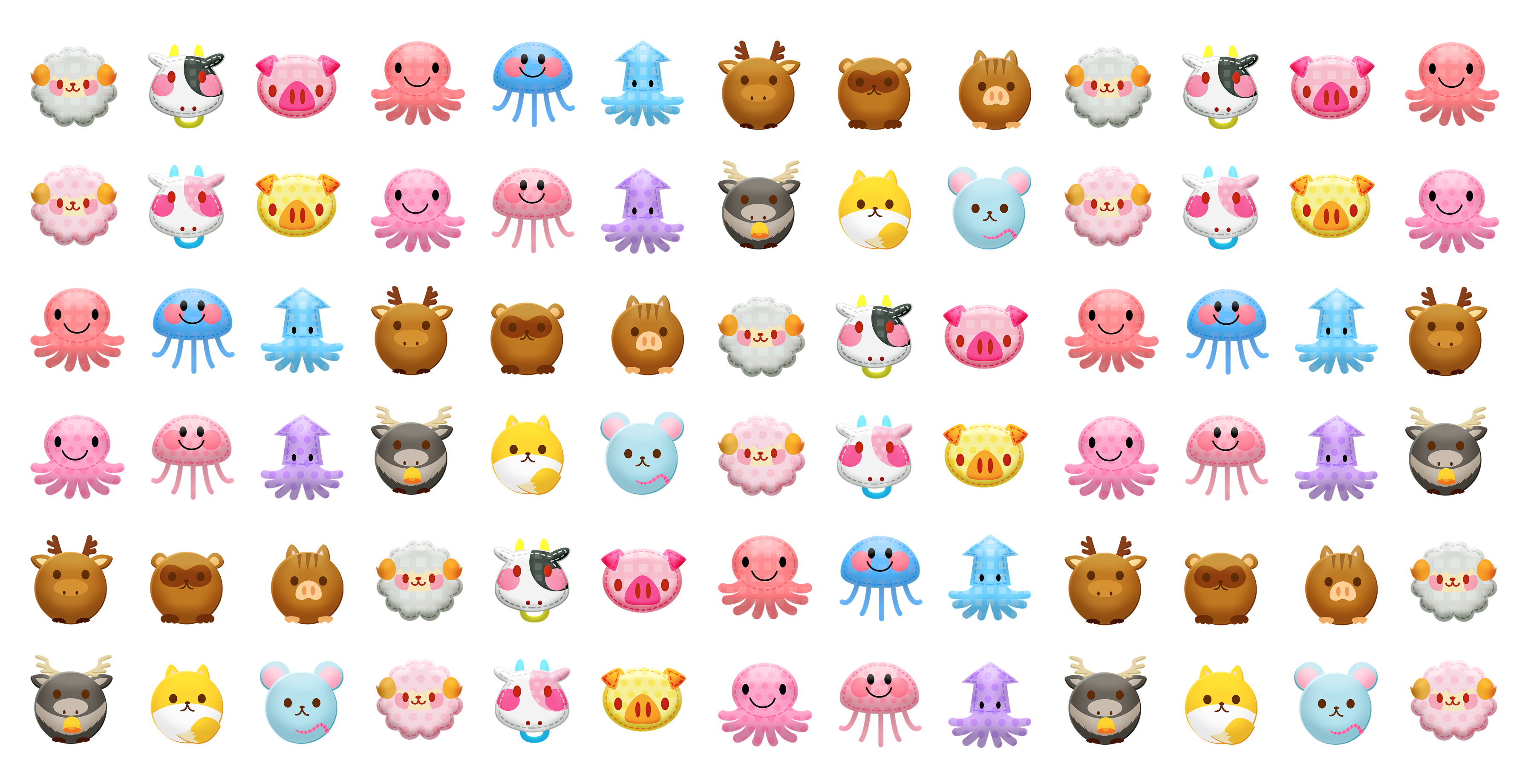 How many stickers are there? Explain or show how you would find out without counting every sticker.5.2: More and More StickersElena has another sheet of stickers that has 9 rows and 21 stickers in each row. How many stickers does Elena have? Explain or show your reasoning.Noah’s sticker sheet has 3 rows with 48 stickers in each row. Andre’s sticker sheet has 7 rows with 23 stickers in each row.Who has more stickers? Explain or show your reasoning.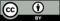 © CC BY 2021 Illustrative Mathematics®